Your Ref:	     Our Ref: 	«WORKID»Date: 		«CURRENTDATE»Enquiries to: 	«OFFICERDESC»Tel: 		01473 264563Email: 		imports@suffolk.gov.uk«ADDR1»«ADDR2»«ADDR3»«ADDR4»«ADDR5»«ADDR6»«ADDR7»«ADDR8»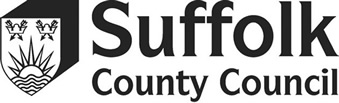 Dear Sir/MadamConsumer Protection Act 1987[Product specific legislation &/or standards as appropriate]REGULATION 765/2008 ON ACCREDITATION AND MARKET SURVEILLANCE (AS AMENDED AND RETAINED TO APPLY IN GB)CONSIGNMENT:SAMPLE:The above product was sampled from your consignment, which was imported through the Port of Felixstowe.The sample has been subject to a visual assessment and found to satisfy the tests/examinations carried out.  The product is therefore not considered to present a serious risk.  As a result, no samples will be submitted to a test laboratory for further assessment on this occasion.Or The above product from your consignment, which was imported through the Port of Felixstowe has been visually assessed and found to satisfy the tests/examinations carried out.   The product is therefore not considered to present a serious risk.  As a result, a physical sample was not taken by us and no samples will be submitted to a test laboratory for further assessment on this occasion.It is important to note that the assessment related solely to the sample examined.  This should not be taken to be an indication that the item complies with all legislation.  As the importer, you are responsible for ensuring that all the products you import comply with product safety legislation and you should check that you have all the correct documents and procedures in place.  It is a criminal offence to supply an unsafe or non-compliant product.If you require any further advice or guidance on product safety legislation for goods you import your local Trading Standards Service can be found at: https://www.tradingstandards.uk/consumers/support-advice.  The following website also provides useful advice for businesses on product safety laws: https://www.businesscompanion.info/en/quick-guides/product-safety.Yours faithfully«OFFICERDESC»Import Surveillance OfficerSuffolk Trading Standards Imports TeamHMRC Import Entry Number:«REFERENCE5»Unique Consignment Number:«REFERENCE1»Container Number:«REFERENCE6»Date of Sampling:Sample Reference:Sample Description:Sample Brand/Model/Serial No:Carton Number(s):Total Number of Cartons:Total Number of Pieces:Total Number of Samples Taken:RESULTNO NON-COMPLIANCES IDENTIFIED